Har du sikra deg mot brann ? 1. Ha sløkkeutstyr lett tilgjengeleg 2. Gå sikkerheitsrunda før du legg deg og slå av unødvendige elektriske apparat  3. Ikkje bruk vaskemaskin, tørketrommel eller oppvaskmaskin mens du søv 4. Ver varsam med opne flammar 5. Ikkje gå frå komfyren når du lagar mat6. Legg ein plan for korleis du skal kome deg ut i tilfelle brann 7. Sov med lukka soveromsdør8. Ikkje lad mobilen eller andre elektriske apparat om natta.Vi i brann og redningstenesta vil oppmode deg og dine til å ta ein sjekk i bustaden. Du kan for eksempel ha ei brannøving i heimen. Då vil alle i bustaden vite kva dei skal gjere om der oppstår brann. Det er viktig at alle kjenner rømingsvegar og kvar sløkkeutstyr er plassert.            Vi jobbar for din tryggleik!Uroa for andre si brannsikkerheit ?Meld ifrå på branntips.noSpørsmål om brannsikkerheit ? Ta kontakt med Hareid og Ulstein brannvesen  E-post:postmottak@ulstein.kommune.noTelefon:70 01 75 00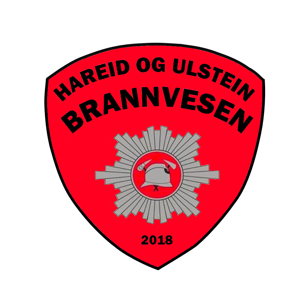 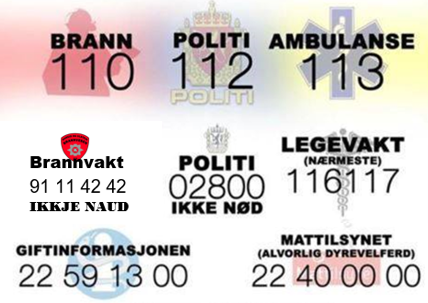 Brannsikring i heimen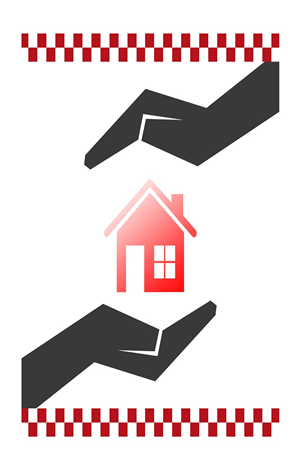 1. Seriekopla røykvarslararTidleg varsling vil auke sjansen for å redde seg ut i tide. Sørg for at bustaden har røykvarslarar som fungerer. Test gjerne røykvarslaren med jamne mellomrom og når du har vore borte frå bustaden nokre dagar. Du skal høyre røykvarslarane gjennom stengt dør på soverommet. Brannvesenet anbefaler seriekoplarøykvarslarar. Bytt batteri ein gang i året, gjerne på røykvarslarens dag 1. desember. Det finst ulike varslingshjelpemiddel for høyrselshemma. Ta kontakt med ditt lokale NAV-kontor for meir info. 2. SløkkeutstyrAlle bustader skal ha sløkkeutstyr i form av husbrannslange eller brannsløkkingsapparat.Sørg for at du har sløkkeutstyr du klarer å bruke sjølv. Brannsløkkeapparata kan vere tunge å løfte. Eit brannteppe og ein sløkkespray er enklare å bruke, og kan difor vere nyttig tilleggsutstyr.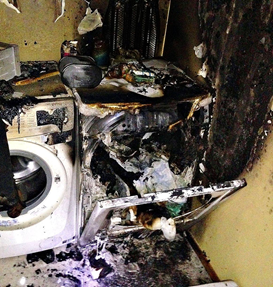 3. Snakk med feiarenFeiaren kan mykje om branntryggleik. Snakk med feiarane når dei kjem på besøk. 4. RømingsvegMøbler slik at du lett kan komme deg ut av bustaden ved brann. Sørg for at du har alternative rømingsvegar og at dei er frie for hindringar. Elektrisk utstyr Sikring - Går sikringane ofte, er det teikn på at det elektriske anlegget ikkje er tilpassa din bruk. Bruk fagfolk til arbeid på det elektriske anlegget. Stikkontaktar - Belast ikkje stikkontaktane med for mange elektriske produkt. Kast gamle skøyteleidningar og anna gammalt elektrisk utstyr. Lampar og varmeomnar - Lampar og varmeomnar må ikkje dekkast til. Flyttbare omnar bør brukast under tilsyn. Følg rettleiinga for dine elektriske produkt. Vaskemaskin og tørketrommel - Bruk ikkje vaskemaskin og tørketrommel når du søv eller er borte frå bustaden. Reingjer lofilteret i tørketrommelen etter bruk.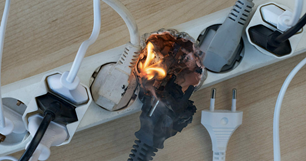 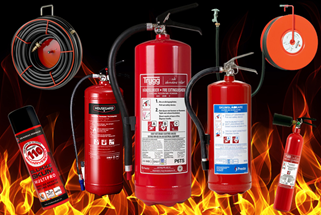 Komfyren Ein av to bustadbrannar startar på komfyren. Dei fleste komfyrbrannar skuldast tørrkoking og ikkje tekniske feil ved produktet. Ikkje gå frå komfyren når han er i bruk, og skru han alltid av når du er ferdig med matlaginga. Ha gjerne brannteppe og sløkkespray tilgjengeleg på kjøkkenet. Komfyrvakt hindrar brann! Det er fort gjort å gløyme å skru av komfyren. Ved å installere komfyrvakt kan du hindre at komfyrbrannar oppstår.Hjelpemiddelsentralane kan installere komfyrvakt gratis hos dei som treng til dette. Kommunale ergoterapeutar, fastlege eller heimesjukepleiar kan bistå med søknad.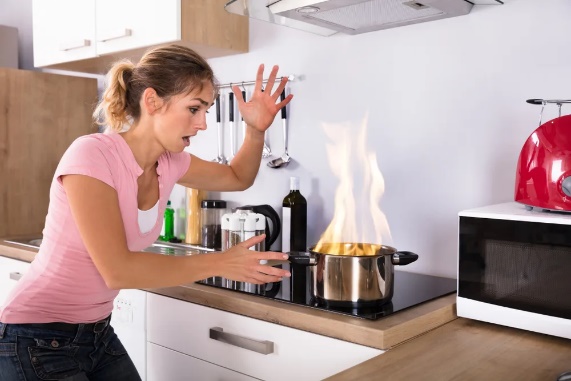 